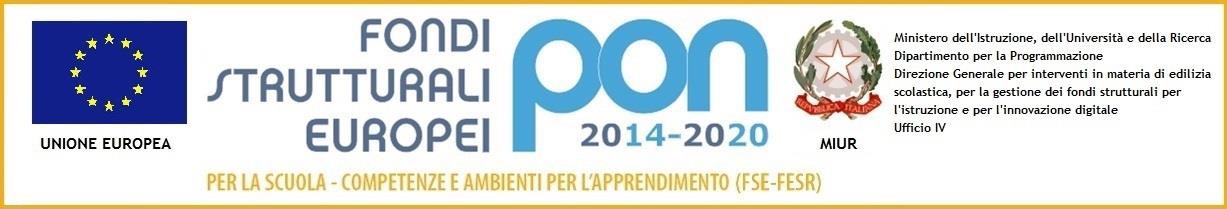         ALL..A  (persone giuridiche)Al Dirigente Scolastico	            I.C. CLUSONEOggetto: Domanda di partecipazione alla selezione per il ruolo di esperto da impiegare nelle attività formative - Fondi Strutturali Europei – Programma Operativo Nazionale “Per la scuola, competenze e ambienti per l’apprendimento” 2014-2020. Fondo Sociale Europeo. Avviso pubblico del 27/04/2018CODICE PROGETTI-: 10.2.2A-FSEPON-LO-2017-412-OFFICINE CREATIVEIl/La sottoscritto/a    ____________________________ codice fiscale ___________________________Nato/a a __________________ il ________________ e residente in ____________________________Via ________________________ tel. _____________________ e-mail __________________________                              In qualità di rappresentante legale/titolare della  Ditta/Associazione/Cooperativa_________________________________________ Codice fiscale/Partita IVA______________________con sede legale al seguente indirizzo _____________________________Telefono______________________.Fax________________________    DICHIARAdi essere in possesso dei requisiti richiesti nell’Avviso per il reclutamento di esperti del 27/04/2018 CHIEDEDi partecipare alla selezione per l’incarico di Esperto nel/i modulo/i sottoindicato/i:(Selezionare Modulo d’interesse)Scienze- laboratorio di esplorazione – Scuola primariaLingua madre- campus estivo di teatro- Scuola primariaLingua inglese- sport games – Scuola primariaLingua madre- campus di teatro adolescenti – Scuola secondariaLingua inglese- Key English Test – Scuola secondariaDichiara, sotto la propria responsabilità, di avere preso visione del bando e di essere a conoscenza che le dichiarazioni dei requisiti, qualità e titoli riportate nella domanda e nel curriculum vitae sono soggette alle disposizioni del Testo Unico in materia di documentazione amministrativa emanate con DPR 28/12/2000 n. 445.                  Si allega curriculum vitae e si autorizza, ai sensi del D.lgs 196/2003, al trattamento dei dati personali.                 Luogo e data ____________________________                          Firma __________________________Allegato B (persone giuridiche)Al Dirigente Scolastico       													  I.C. ClusoneOggetto: Compilazione tabella per procedura di selezione per il reclutamento di esperti da impiegare nelle attività formative - Fondi Strutturali Europei – Programma Operativo Nazionale “Per la scuola, competenze e ambienti per l’apprendimento” 2014-2020. Fondo Sociale Europeo.CODICE PROGETTO: 10.2.2A-FSEPON-LO-2017-412- OFFICINE CREATIVE-	Il /La  sottoscritto/a …………………………………………………………………………………nato/a  ………………………………il..………………………codice fiscale ……………………………………………………………………………., indirizzo…………………………………………………………………………………………………………………. Telefono……………………………………..cell…………………………………….E-mail………………………………………………………………………………………………... In qualità di rappresentante legale/titolare della Ditta/Associazione/Cooperativa……………………………………………………………………………... Codice fiscale/Partita IVA………………………………………………………………………………………………………………………………………………………………….... Con sede legale al seguente indirizzo………………………………………………………………………………………………………………………………………………..… Telefono…………………………………………...Fax…………………………………………E-mail……………………………………………………………………………………...					DICHIARA sotto la propria responsabilità, che la persona individuata possiede i seguenti titoli previsti nell’ Avviso di selezione per il ruolo di Esperto ed i relativi punteggi: A tal fine, dichiara che l’esperto/a individuato/a  è il/la sig./ra ……………………………………………………………………. Nato/a  a ………………………………………………………il……/……/……… Residente a …………………………………... Indirizzo……………………………………………………..telefono ………………….cell…………………………………………. E-mail ……………………………………………… Codice fiscale ………………………………………………………………………………………………………………….. 1) Allega C.V. in formato europeo dell’esperto/i  individuato/i e  Referen/i dell’Associazione/Cooperativa  N.b. allegare un modello e un CV per ogni esperto. Luogo e data ___________________                                                                       In fede ___________________________Ministero dell’istruzione, dell’Università e della RicercaUfficio Scolastico per la Lombardia - Ambito Territoriale di BergamoIstituto Comprensivo di CLUSONEviale Roma 11  24023 Clusone (Bergamo)  tel. 0346/21023 - bgic80600q@istruzione.it (PEC: bgic80600q@pec.istruzione.it)codice meccanografico BGIC80600Q - codice fiscale 90017480162www.icclusone.gov.itMinistero dell’istruzione, dell’Università e della RicercaUfficio Scolastico per la Lombardia - Ambito Territoriale di BergamoIstituto Comprensivo di CLUSONEviale Roma 11  24023 Clusone (Bergamo)  tel. 0346/21023 - bgic80600q@istruzione.it (PEC: bgic80600q@pec.istruzione.it)codice meccanografico BGIC80600Q - codice fiscale 90017480162www.icclusone.gov.itESPERTOA CURA INTERESSATOA CURA UFFICIOTitolo di Laurea, diplomi, abilitazioni, altri titoli accademici (Master universitari di I e II livello) se inerenti alla tipologia dell’incarico e coerenti con la figura richiesta (vedere competenze richieste per singolo modulo)max 5 titoli specifici afferenti la tipologia di interventomax 5competenze informatiche certificate (ove funzionali)max 2competenze linguistiche certificate (ove funzionali)max 5iscrizioni in albi professionali se inerenti alla tipologia dell’incarico e coerenti con la figura richiestamax 2comprovata competenza ed esperienza professionale nel settoremax 5esperienze di gestione di attività con bambini/ragazzi, nella scuola o in altri contesti educativi max 5esperienza di docenza nei progetti  finanziati dal FSE (PON - FSE – FESR) se inerenti alla tipologia di incarico e coerenti con la figura richiestamax 5Valutazione del progetto formativo presentato, coerente con l’oggetto dell’incarico e la tempistica indicatamax 10max 10